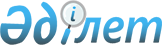 "Түркістан қаласын салу шеңберінде жұмыстар және көрсетілетін қызметтер сатып алынатын тұлғаларды айқындау туралы" Қазақстан Республикасы Үкіметінің 2019 жылғы 3 маусымдағы № 362 қаулысына толықтыру енгізу туралыҚазақстан Республикасы Үкіметінің 2019 жылғы 31 тамыздағы № 644 қаулысы
      "Мемлекеттік сатып алу туралы" 2015 жылғы 4 желтоқсандағы Қазақстан Республикасы Заңының 39-бабы 3-тармағының 56) тармақшасына сәйкес Қазақстан Республикасының Үкіметі ҚАУЛЫ ЕТЕДІ:
      "Түркістан қаласын салу шеңберінде жұмыстар және көрсетілетін қызметтер сатып алынатын тұлғаларды айқындау туралы" Қазақстан Республикасы Үкіметінің 2019 жылғы 3 маусымдағы № 362 қаулысына мынадай толықтыру енгізілсін:
      көрсетілген қаулымен бекiтiлген "Түркістан қаласын салу шеңберінде жұмыстар және көрсетілетін қызметтер сатып алынатын тұлғалар" деген қосымша мынадай мазмұндағы реттік нөмірі 108-жолмен толықтырылсын:
      "
      ".
      2. Осы қаулы қол қойылған күнінен бастап қолданысқа енгізіледі.
					© 2012. Қазақстан Республикасы Әділет министрлігінің «Қазақстан Республикасының Заңнама және құқықтық ақпарат институты» ШЖҚ РМК
				
108
"Әзірет Сұлтан" музей-қорығының аумағын абаттандыру бойынша жобалау-сметалық құжаттаманы (ЖСҚ) әзірлеу және оны іске асыру

 
жобалау-іздестіру жұмыстары
"ENVICON-A"

(ЭНВИКОН-А) ЖШС

 
071240002454
108
"Әзірет Сұлтан" музей-қорығының аумағын абаттандыру бойынша жобалау-сметалық құжаттаманы (ЖСҚ) әзірлеу және оны іске асыру

 
инжиниринг тік қызметтер
"Тұран құрылыс-1" ЖШС
180240019409
108
"Әзірет Сұлтан" музей-қорығының аумағын абаттандыру бойынша жобалау-сметалық құжаттаманы (ЖСҚ) әзірлеу және оны іске асыру

 
құрылыс-монтаждау жұмыстары
"Bazis Construction" ЖШС
980540001197
      Қазақстан Республикасының
Премьер-Министрі

А. Мамин
